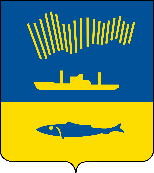 АДМИНИСТРАЦИЯ ГОРОДА МУРМАНСКАП О С Т А Н О В Л Е Н И Е                                                                                                                             №           В соответствии с Федеральным законом от 05.04.2013 № 44-ФЗ                     «О контрактной системе в сфере закупок товаров, работ, услуг для обеспечения государственных и муниципальных нужд», в целях экономии и оптимизации расходов бюджета муниципального образования город Мурманск                                  п о с т а н о в л я ю: 1.	Внести в постановление администрации города Мурманска от 25.10.2011 № 2013 «О порядке распределения бюджетных ассигнований, образовавшихся в результате экономии по итогам определения поставщика (подрядчика, исполнителя) для муниципальных нужд»  (в ред. постановлений от 26.09.2012 № 2328, от 10.06.2013 № 1431, от 29.05.2014 № 1642, от 03.12.2014 № 3953, от 15.04.2016 № 969) следующие изменения:1.1. В пункте 3 после слов «муниципальных бюджетных» дополнить словами «и автономных».2. Внести в приложение № 1 к постановлению администрации города Мурманска от 25.10.2011 № 2013 «О порядке распределения бюджетных ассигнований, образовавшихся в результате экономии по итогам определения поставщика (подрядчика, исполнителя) для муниципальных нужд» (в ред. постановлений от 26.09.2012 № 2328, от 10.06.2013 № 1431, от 29.05.2014                № 1642, от 03.12.2014 № 3953) следующие изменения:2.1. Абзац третий пункта 2.5 раздела 2 изложить в следующей редакции:«- предложения об уменьшении лимитов бюджетных обязательств в соответствии с порядком составления и ведения сводной бюджетной росписи бюджета муниципального образования город Мурманск и бюджетных росписей главных распорядителей бюджетных средств (главных администраторов источников финансирования дефицита бюджета), утвержденным приказом управления финансов администрации города Мурманска;».2.2. В абзацах первом и четвертом пункта 2.5, втором и третьем пункта 2.6 раздела 2, в наименовании раздела 3, абзаце первом раздела 3 и в приложении к Порядку после слов «муниципальных бюджетных» дополнить словами «и автономных».2.3. Пункт 2.7 раздела 2 дополнить вторым абзацем следующего содержания:«В сводную бюджетную роспись бюджета муниципального образования город Мурманск могут быть внесены изменения в соответствии с решениями начальника управления финансов администрации города Мурманска без внесения изменений в решение о бюджете на основании обращений главного распорядителя бюджетных средств; главного распорядителя бюджетных средств, в ведении которого находятся муниципальные казенные учреждения; администрации города Мурманска, структурного подразделениям администрации города Мурманска, осуществляющего функции и полномочия учредителя муниципальных бюджетных и автономных учреждений в соответствии со статьей 217 Бюджетного кодекса Российской Федерации и особенностями исполнения бюджета, установленных решением Совета депутатов города Мурманска о бюджете муниципального образования город Мурманск.».2.4. Пункт 2.8 раздела 2 исключить.2.5. Раздел 3 дополнить третьим абзацем следующего содержания:«Экономия по итогам определения поставщика (подрядчика, исполнителя) для муниципальных нужд, образовавшаяся в последнем месяце календарного года, распределению не подлежит.».3.	Отделу информационно-технического обеспечения и защиты информации администрации города Мурманска (Кузьмин А.Н.) разместить настоящее постановление на официальном сайте администрации города Мурманска в сети Интернет.4.	Редакции газеты «Вечерний Мурманск» (Сирица Д.В.) опубликовать настоящее постановление.5.	Настоящее постановление вступает в силу со дня официального опубликования.6.	Контроль за выполнением настоящего постановления оставляю за собой.Глава администрации города Мурманска                          				                Ю.В. Сердечкин